	   Sunday, January 6, 2013	   Monday, January 7, 2013	   Tuesday, January 8, 2013   Wednesday, January 9, 2013	   Thursday, January 10, 2013	   Friday, January 11, 2013	   Saturday, January 12, 20136:00AMHome Shopping Shopping program.6:30AMHome Shopping Shopping program.7:00AMRoute 66: Kiss The Maiden Forlorn (R)When Tod and Buz stop to help a girl whose car has broken down, the three are kidnapped at gunpoint and held prisoner. Starring MARTIN MILNER and GEORGE MAHARIS.PG 8:00AM4 Burners And A Grill (R)   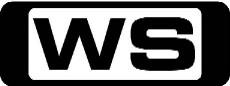 Learn how to make quick and easy meals by using only a hob and a grill.G 8:30AMHome Shopping Shopping program.9:00AMHome Shopping Shopping program.9:30AMDesigning Women: 101 Ways To Decorate A Gas Station (R) Sugarbaker's faces a test of their creative ability when the winner of their contest orders they refurbish his run-down gas station. Starring DIXIE CARTER, DELTA BURKE, ANNIE POTTS, JEAN SMART and MESHACH TAYLOR.PG 10:00AMNight Court: Harry's Fifteen Minutes (R) Harry is voted one of 'The Ten Most Interesting Men in New York' by a magazine, but the attention causes friendship problems. Starring HARRY ANDERSON, MARKIE POST, JOHN LARROQUETTE, RICHARD MOLL and CHARLES ROBINSON.PG 10:30AMHead Of The Class: The Joker Is Wild (R) After Dennis plays a practical joke on T.J., she challenges him to a fight after school to settle then score. Starring WILLIAM G  SCHILLING, JEANNETTA ARNETTE, DAN FRISCHMAN, ROBIN GIVENS and KHRYSTYNE HAJE.PG 11:00AM2013 Brisbane International - Day 8 / APIA International – Day 1    **LIVE**Seven Sport's coverage of the Brisbane International 2012 features a feast of tennis talent on the courts at the Queensland Tennis Centre.6:00PMAre You Being Served?: Up Captain Peacock (R) The staff are agog as the Captain achieves a key to the executive toilet and admission to the executive dining room. Starring FRANK THORNTON, MOLLIE SUGDEN, JOHN INMAN, TREVOR BANNISTER and ARTHUR BROUGH.PG 6:30PMThe Food Truck: Sushi    **NEW EPISODE**Chef Michael Van de Elzen turns his attentions to Sushi to see if he can put an inventive spin on the popular Japanese takeaway to serve at the ASB Showground for Japan Day.PG7:00PMCountry Calendar: Forest Giants     **NEW EPISODE**A look at retired couple Ross and Heather Vivian who own a private forest block in remote Taranaki and log the native trees according to a sustainable forestry management plan.PG7:30PMBallykissangel: Changing Times (R) 'CC'    The village is hotly divided over Brian Quigley’s latest ambitious venture to attract a Korean multi-national and Father Peter is suffering a crisis of faith. Starring STEPHEN TOMPKINSON, DERVLA KIRWAN, TONY DOYLE, TINA KELLEGHER and NIALL TOBIN.PG8:30PMEscape To The Country: Port Talbot To North Devon (R)    Catherine Gee meets a family who want to swap their Port Talbot home with one on the north coast of Devon.G9:45PM60 Minute Makeover: Ashford (R)    Terri Dwyer and the team descend on Ashford to give a mum a huge surprise. After years of charity work, her kids think she deserves something in return. Now the team are here to give her home a new look in just one hour.G10:45PMHomes Under The Hammer    Martin and Lucy visit a house in Stoke-on-Trent, a flat in Morden with a steep staircase and a house in Kent with a catch.G12:00AM7TWO Late Movie: The Dead Will Tell (2004)    A woman receives an antique ring from her fiancé, and starts seeing the ghost of the previous owner. Is her fiancé hiding something? Starring ANNE HECHE, EVA LONGORIA, KATHLEEN QUINLAN, CHRIS SARANDON and DAVID ANDREWS.M  (H)2:00AM7TWO Australian Open Tennis Classic: 1992 (R)  Catch all the Australian Open Tennis action on 7TWO, with the 1992 Final between Edberg and Courier.5:30AMDesigning Women: 101 Ways To Decorate A Gas Station (R) Sugarbaker's faces a test of their creative ability when the winner of their contest orders they refurbish his run-down gas station. Starring DIXIE CARTER, DELTA BURKE, ANNIE POTTS, JEAN SMART and MESHACH TAYLOR.PG 6:00AMHome Shopping Shopping program.NC 6:30AMHome Shopping Home ShoppingNC 7:00AMZeke's Pad: Fast Draw (R) 'CC'   Tired of chores, Zeke draws himself a convenient robot double who takes care of all the boring jobs Zeke is supposed to do.C 7:30AMSpit It Out (R) 'CC'   An exciting, fast-paced word game that requires lateral thinking and loads of teamwork! Hosted by Elliot Spencer.C 8:00AMNight Court: Fools Rush In, Part 1 (R) Harry and Christine begin socializing outside of the courtroom, but her ex- husband returns and wants to start over. Starring HARRY ANDERSON, MARKIE POST, JOHN LARROQUETTE, RICHARD MOLL and CHARLES ROBINSON.PG 8:30AMDesigning Women: Ted And Tammy (R) Mary Jo is in a power struggle for the affection of her children, and Anthony learns a lesson about 'plastic' money. Starring DIXIE CARTER, DELTA BURKE, ANNIE POTTS, JEAN SMART and MESHACH TAYLOR.PG 9:00AMStep By Step: It's A Dog's Life (R)  When the Lambert family's neighbours go on holidays, they ask them to look after their dog - an enormous St. Bernard named Mr. Fritz! Starring PATRICK DUFFY, SUZANNE SOMERS, STACI KEANAN, SASHA MITCHELL and BRANDON CALL.G9:30AMValerie: One Of The Boys (R)  Mark becomes tired of his reputation as the school 'brain' and feels excluded. Against his mother's order he decides to try out for the school wrestling team. Starring VALERIE HARPER, JOSH TAYLOR, JASON BATEMAN, CHRISTINE EBERSOLE and DANNY PONCE.G10:00AMHead Of The Class: The Hot Seat (R)  When the new gym teacher, Ms. Collingwood makes friends with Charlie, Fillmore High buzzes with rumours that the two are in love. Starring WILLIAM G  SCHILLING, JEANNETTA ARNETTE, DAN FRISCHMAN, ROBIN GIVENS and KHRYSTYNE RUSSELL.PG10:30AMGrowing Pains: The Recruiter (R)  Carol doesn't want to attend her parents' alma mater. Starring ALAN THICKE, JOANNA KERNS, KIRK CAMERON, JEREMY MILLER and TRACEY GOLD.PG11:00AM2013 Apia International Sydney - Day 2    **LIVE**Catch all the live action direct from the 2012 Apia International at Sydney Olympic Park Tennis Centre. 5:00PMPerfect Strangers: The Pen Pal (R)  Larry fears for his life when the notorious mobster he and Balki helped send up the river is released from prison, but sheer panic sets in when Balki reveals that he and the jailbird have been pen pals since his imprisonment. Starring BRONSON PINCHOT, MARK LINN-BAKER, REBECA ARTHUR, MELANIE WILSON and BELITA MORENO.G5:30PMWho's The Boss?: Mrs. Rossini's Uncle (R) 'CC'  Tony wonders whether he has turned into a suburban snob when Samantha falls for Mrs. Rossini's uncle from the old neighbourhood. Starring TONY DANZA, JUDITH LIGHT, KATHERINE HELMOND, ALYSSA MILANO and DANNY PINTAURO.PG6:00PMSteve Irwin: The Crocodile Hunter Diaries: Under Pressure (R)  Road construction puts pressure on the cassowaries, and it's Steve's worst nightmare when one of them escapes in the Zoo. A tiny joey is rescued after its mother is killed by a train.PG6:30PMDownsize My Pet: Starbuck The Miniature    Starbuck is a six year old miniature horse of supersize proportions. Can Sasha and Alexis help before it's too late and will Starbuck buck the new approach or be the winner on the day?G7:00PMRoyal Upstairs Downstairs: Scone (R)    Victoria had been married to Albert for two years and had given birth to her first two children when she visited Scone in Scotland.G7:30PMMan Made Marvels: Singapore Marina Barrage (R)    Singapore has come up with a unique plan to create a flood barrier that will provide flood control and enhance water supply and quality.G8:30PM7TWO Movie: Dreamgirls (R) 'CC' (2006)    When agent Curtis Taylor discovers 'The Dreamettes', he guides their career hoping that their talent is what the world is looking for. Starring JAMIE FOXX, BEYONCE KNOWLES, EDDIE MURPHY, JENNIFER HUDSON and ANIKA NONI ROSE.M  (D,L)11:15PMDangerfield: Eden 'CC'  Al Dangerfield’s search for independence continues but choosing to live in a remote cottage when she is six months pregnant leads to a suspense filled and emotional episode. Starring NIGEL LE VAILLANT, TAMZIN MALLESON, TIM VINCENT, BILL WALLIS and NADIM SAWALHA.M12:30AMHale & Pace (R)  Hale and Pace pull out all the comedy stops with more madcap characters including the richest, laziest man in the world and the 'Last Action Luvvies'. Starring GARETH HALE and NORMAN PACE.M1:00AMDesigning Women: Ted And Tammy (R)  Mary Jo is in a power struggle for the affection of her children, and Anthony learns a lesson about 'plastic' money. Starring DIXIE CARTER, DELTA BURKE, ANNIE POTTS, JEAN SMART and MESHACH TAYLOR.PG1:30AM7TWO Australian Open Tennis Classic: 2001 (R)    7TWO brings you all the tennis action from the 2001 Semi-Final between Clement and Grosjean.5:30AMWho's The Boss?: Mrs. Rossini's Uncle (R) 'CC' Tony wonders whether he has turned into a suburban snob when Samantha falls for Mrs. Rossini's uncle from the old neighbourhood. Starring TONY DANZA, JUDITH LIGHT, KATHERINE HELMOND, ALYSSA MILANO and DANNY PINTAURO.PG 6:00AMHome Shopping Shopping program.6:30AMHome Shopping Home Shopping7:00AMZeke's Pad: The Art Of Cool (R) 'CC'   Alvin gets redrawn into a totally cool dad. However, Zeke starts to worry that he is now not cool enough for him.C 7:30AMSpit It Out (R) 'CC'   An exciting, fast-paced word game that requires lateral thinking and loads of teamwork! Hosted by Elliot Spencer.C 8:00AMNight Court: Fools Rush In, Part 2 (R) Worried that Christine may fall in love once again with her ex-husband, Tony, jealous Harry tries to sabotage their reunion. Starring HARRY ANDERSON, MARKIE POST, JOHN LARROQUETTE, RICHARD MOLL and CHARLES ROBINSON.PG 8:30AMDesigning Women: Anthony, Jr. (R) Anthony's fabrication of a pedigree family to impress his girlfriend's parents is shattered when he gets some surprising news. Starring DIXIE CARTER, DELTA BURKE, ANNIE POTTS, JEAN SMART and MESHACH TAYLOR.PG 9:00AMStep By Step: The Boss (R)  Karen and JT are excited over their new jobs in a cafe - until they learn that their domineering sister Dana has been hired as the new assistant manager! Starring PATRICK DUFFY, SUZANNE SOMERS, STACI KEANAN, SASHA MITCHELL and BRANDON CALL.G9:30AMValerie: Happy Anniversary (R)  It is Valerie and Michael's 17th wedding anniversary and the boys try to make up for the fact that Michael is away. Starring VALERIE HARPER, JOSH TAYLOR, JASON BATEMAN, CHRISTINE EBERSOLE and DANNY PONCE.G10:00AMHead Of The Class: The Little Sister (R)  Charlie is surprised when his new love interest turns out to be Dr. Samuels' little sister. Starring WILLIAM G  SCHILLING, JEANNETTA ARNETTE, DAN FRISCHMAN, ROBIN GIVENS and KHRYSTYNE RUSSELL.PG10:30AMGrowing Pains: Show Ninety - (Who Knew?) (R)  Jason intervenes when Mike gets bad grades in psychology. Starring ALAN THICKE, JOANNA KERNS, KIRK CAMERON, JEREMY MILLER and TRACEY GOLD.PG11:00AM2013 Apia International Sydney - Day 3    **LIVE**Catch all the live action direct from the 2012 Apia International at Sydney Olympic Park Tennis Centre. 5:00PMPerfect Strangers: Just Desserts (R)  Balki's Myposian recipe for a scrumptious dessert is so good that Larry coerces Balki and the girls into the baking business. Starring BRONSON PINCHOT, MARK LINN-BAKER, REBECA ARTHUR and MELANIE WILSON.G5:30PMWho's The Boss?: Your Grandmother's A Bimbo (R) 'CC'  Jonathan tries to sway schoolmates to vote for him for class treasurer, but Mona's pose for a magazine cover may cool his chances. Starring TONY DANZA, JUDITH LIGHT, KATHERINE HELMOND, ALYSSA MILANO and DANNY PINTAURO.PG6:00PMSteve Irwin: The Crocodile Hunter Diaries: Working With Legends (R)  Steve pays special tribute to his staff and reveals each member's key skills and qualities that make them an integral part of the zoo. Then, its fight night and Brendan steps into the ring for kickboxing.PG6:30PMDownsize My Pet: LouLou The Fox Terrier    Sasha and Alexis help the owner of a Jack Russell Fox Terrier Cross who is in denial about the weight of her pet.G7:00PMRoyal Upstairs Downstairs: Walmer (R)    Tim and Rosemary are at Walmer Castle in Kent, where Queen Victoria visited in 1842.G7:30PMMan Made Marvels: Ultimate Casino (R)    The Venetian Macao Resort Hotel is a signature piece for an ambitious project with many challenges, setting the benchmark for casino resorts.PG8:30PM60 Minute Makeover: Totton (R)    Terri Dwyer and the team have been called in to help Vicky surprise her hardworking husband with a total home revamp. Can the team transform this house in just one hour?G9:30PMThe Cult: Homecoming    Michael agrees to a dangerous offer - to go into Two Gardens and meet Edward in person. But while he's in the compound, it becomes clear that the danger to the Liberators is also coming from inside the Glen. Starring DANIELLE CORMACK, LATHAM GAINES, GARETH REEVES, KATE ELLIOTT and RENATO BARTOLOMEI.M  (V)10:30PMHouse Doctor: Forest Hill    Ann is horrified when she is called by a London family to a house with no colour, pictures or ornaments in sight.G11:30PMHale & Pace (R)  Hale and Pace pull out all the comedy stops with more madcap characters including the richest, laziest man in the world and the 'Last Action Luvvies'. Starring GARETH HALE and NORMAN PACE.M12:00AMHale & Pace (R) Britain's funniest double act show that when it comes to near-the-knuckle, risqué humour, Hale and Pace have it all. With bizarre characters and surreal sketches, laughter is not an option but a necessity! Starring GARETH HALE and NORMAN PACE.PG 12:30AMDesigning Women: Anthony, Jr. (R)  Anthony's fabrication of a pedigree family to impress his girlfriend's parents is shattered when he gets some surprising news. Starring DIXIE CARTER, DELTA BURKE, ANNIE POTTS, JEAN SMART and MESHACH TAYLOR.PG1:00AMWho's The Boss?: Your Grandmother's A Bimbo (R) 'CC'  Jonathan tries to sway schoolmates to vote for him for class treasurer, but Mona's pose for a magazine cover may cool his chances. Starring TONY DANZA, JUDITH LIGHT, KATHERINE HELMOND, ALYSSA MILANO and DANNY PINTAURO.PG1:30AMSteve Irwin: The Crocodile Hunter Diaries: Working With Legends (R)  Steve pays special tribute to his staff and reveals each member's key skills and qualities that make them an integral part of the zoo. Then, its fight night and Brendan steps into the ring for kickboxing.PG2:00AM2003 Australian Open Tennis: 2003 (R)  7TWO brings you all the Australian Open tennis action with the 2003 fourth round between Henin and Davenport!5:30AM4 Burners And A Grill (R)   Learn how to make quick and easy meals by using only a hob and a grill.G 6:00AMHome Shopping Shopping program.6:30AMHome Shopping Home Shopping7:00AMZeke's Pad: Family Portrait (R) 'CC'   When Zeke decides he needs a break from his family, he draws himself invisible. Is being alone all it's cracked up to be?C 7:30AMSpit It Out (R) 'CC'   An exciting, fast-paced word game that requires lateral thinking and loads of teamwork! Hosted by Elliot Spencer.C 8:00AMNight Court: A Guy Named Phantom, Part 1 (R) Dan goes into hiding and re-emerges as the 'Phantom of the Courthouse'. Starring HARRY ANDERSON, MARKIE POST, JOHN LARROQUETTE, RICHARD MOLL and CHARLES ROBINSON.PG 8:30AMDesigning Women: Killing All The Right People (R) A friend enlists the Sugarbaker firm's services for an unusual project: he is dying of AIDS and wants them to design his funeral. Starring DIXIE CARTER, DELTA BURKE, ANNIE POTTS, JEAN SMART and MESHACH TAYLOR.PG 9:00AMStep By Step: Model Daughter (R)  When Karen is hired as a model for fashion photos, she almost loses the job as her mother keeps interrupting the photographer! Starring PATRICK DUFFY, SUZANNE SOMERS, STACI KEANAN and BRANDON CALL.G9:30AMValerie: Dog Day Afternoon (R)  The Hogan family is divided on what to do about their old and sick dog. The kids protest against putting him to sleep, until an accident makes the decision for them. Starring VALERIE HARPER, JOSH TAYLOR, JASON BATEMAN, CHRISTINE EBERSOLE and DANNY PONCE.G10:00AMHead Of The Class: Killer Coach (R)  The chess team's Great Intimidator, Coach Tarrash, has turned Arvid, the number one player, into a loser. Starring WILLIAM G  SCHILLING, JEANNETTA ARNETTE, DAN FRISCHMAN and KHRYSTYNE RUSSELL.PG10:30AMPerfect Strangers: Better Shop Around (R)  Balki and Larry bag the grand prize shopping spree in a supermarket opening. Starring BRONSON PINCHOT, MARK LINN-BAKER, REBECA ARTHUR and MELANIE WILSON.G11:00AM2013 Apia International Sydney - Day 4 / AAMI Kooyong Classic – Day 1   **LIVE** Catch all the live action direct from the 2012 Apia International at Sydney Olympic Park Tennis Centre. 5:30PMWho's The Boss?: Ton-An-Enterprises (R) 'CC'  Tony challenges Angela to a t-shirt selling competition when she claims that she is the better salesperson. Starring TONY DANZA, JUDITH LIGHT, KATHERINE HELMOND, ALYSSA MILANO and DANNY PINTAURO.PG6:00PMSteve Irwin: The Crocodile Hunter Diaries: Team Out (R)  It's a close call for one of the Zoo's dingo girls when staff find a Paralysis Tick deep in the fur around Kera's throat bloated with blood. The Zoo dresses up for a big night out.PG6:30PMDownsize My Pet: Junior The Cat    Sasha and Alexis are called to help an overfed cat who's nine lives are running out.G7:00PMRoyal Upstairs Downstairs: Wimpole (R)    Tim and Rosemary travel to Wimpole Hall, a house Queen Victoria visited in 1843. Tim discovers how alterations were made for the Queen's arrival, and how some servants surprised Queen Victoria in the chapel.G7:30PM2013 Apia International Sydney - Night 4 / AAMI Kooyong Classic  - Night 1    **LIVE**Catch all the live action direct from the 2012 Apia International at Sydney Olympic Park Tennis Centre. 11:00PMThe Bill: Two Way Burn 'CC'  When the fire department turns up evidence of arson at a house fire that traps two girls, Meadows is assigned to lead the investigation, with Webb and Spears. Starring TONY O'CALLAGHAN, JEFF STEWART, ALEX WALKINSHAW, SIMON ROUSE and JOY BROOK.M12:00AMHale & Pace (R)  Hale and Pace's humour is more risqué than ever. With more ridiculous sketches and comical characters to match, the comedy tag-team provide more laughter than you ever thought possible. M12:30AMDesigning Women: Killing All The Right People (R)  A friend enlists the Sugarbaker firm's services for an unusual project: he is dying of AIDS and wants them to design his funeral. Starring DIXIE CARTER, DELTA BURKE, ANNIE POTTS, JEAN SMART and MESHACH TAYLOR.PG1:00AM7TWO Australian Open Tennis Classic: 2005 (R)    7TWO brings you all the tennis excitement with the 2005 Semi Final match between Federer and Safin.5:30AMWho's The Boss?: Ton-An-Enterprises (R) 'CC' Tony challenges Angela to a t-shirt selling competition when she claims that she is the better salesperson. Starring TONY DANZA, JUDITH LIGHT, KATHERINE HELMOND, ALYSSA MILANO and DANNY PINTAURO.PG 6:00AMHome Shopping Shopping program.NC 6:30AMHome Shopping Home ShoppingNC 7:00AMZeke's Pad: Portrait Of A Young Artist (R) 'CC'   Zeke wants to be the oldest in the family so he can tell Ike what to do. However, the pad takes him literally and now he won't stop ageing.C 7:30AMSpit It Out (R) 'CC'   An exciting, fast-paced word game that requires lateral thinking and loads of teamwork! Hosted by Elliot Spencer.C 8:00AMNight Court: A Guy Named Phantom, Part 2 (R) Dan, dressed as the 'Phantom of the Opera', kidnaps Christine. Starring HARRY ANDERSON, MARKIE POST, JOHN LARROQUETTE, RICHARD MOLL and CHARLES ROBINSON.PG 8:30AMDesigning Women: Half An Air Bubble Off (R) Bernice Clifton announces she is entering a beauty contest for senior citizens and needs their advice and sponsorship. Starring DIXIE CARTER, DELTA BURKE, ANNIE POTTS, JEAN SMART and MESHACH TAYLOR.PG 9:00AMStep By Step: Someone To Watch Over Me (R)  Frank worries over Dana's safety when she dates an older boy known for his aggressiveness with girls. Starring PATRICK DUFFY, SUZANNE SOMERS, STACI KEANAN, SASHA MITCHELL and BRANDON CALL.G9:30AMValerie: Benefit Of The Doubt (R)  Tired of competing with the smartest boy in class - his twin brother - Willie quits trying and flunks a science test, which means he may be held back. Starring VALERIE HARPER, JASON BATEMAN and DANNY PONCE.G10:00AMHead Of The Class: King Of Remedial (R)  Dennis challenges his old classmates to an academic match when he is kicked out of class and sent to a remedial history class. Starring WILLIAM G  SCHILLING, JEANNETTA ARNETTE and KHRYSTYNE RUSSELL.PG10:30AMPerfect Strangers: Pipe Dreams (R)  Larry's in hot water for presuming the best way to impress Jennifer is to fix her plumbing - even though he 'doesn't know Bo Diddley about plumbing' according to Balki. Starring BRONSON PINCHOT, MARK LINN-BAKER, REBECA ARTHUR and MELANIE WILSON.G11:00AM2013 Apia International Sydney - Day 5 / AAMI Kooyong Classic – Day 2   **LIVE** Catch all the live action direct from the 2012 Apia International at Sydney Olympic Park Tennis Centre. 5:30PMWho's The Boss?: Cardinal Sin (R) 'CC'  When Tony takes Angela to a Cardinal's reunion, a voluptuous baseball groupie from the old days throws him a few new curves. Starring TONY DANZA, JUDITH LIGHT, ALYSSA MILANO and DANNY PINTAURO.PG6:00PMSteve Irwin: The Crocodile Hunter Diaries: Plethora Of Pythons (R)  The Zoo is gripped by python mania. Steve and Brendan remove a carpet python from a road crew's bulldozer. A mating feud sends a python into amazing surgery.PG6:30PMDownsize My Pet: Oscar The Pommerainian  Sasha and Alexis are called to help a 5 year old posh Pomeranian pooch with a penchant for the highlife and an owner who obliges with five star service and three course culinary delights.G7:00PMRoyal Upstairs Downstairs: Belvoir (R)    Tim and Rosemary visit Belvoir Castle in Rutland following in the footsteps of Queen Victoria who visited in 1843.G7:30PM2013 Apia International Sydney - Night 5 / AAMI Kooyong Classic – Night 2    **LIVE**Catch all the live action direct from the 2012 Apia International at Sydney Olympic Park Tennis Centre. 11:00PMThe Bill: Friends 'CC'  A raid on a brothel uncovers several illegal immigrants from Croatia. Meanwhile, McCann receives the good news that he has passed his Sergeant's exam and leaving Sun Hill. Starring TONY O'CALLAGHAN, JEFF STEWART, ALEX WALKINSHAW, SIMON ROUSE and JOY BROOK.M12:00AMHale & Pace (R)  With a comical collection of near-the-knuckle sketches, Hale and Pace deliver the goods in their own inimitable style and uphold the notorious double act niche they have made their own. M12:30AMDesigning Women: Half An Air Bubble Off (R)  Bernice Clifton announces she is entering a beauty contest for senior citizens and needs their advice and sponsorship. Starring DIXIE CARTER, DELTA BURKE, ANNIE POTTS, JEAN SMART and MESHACH TAYLOR.PG1:00AM7TWO Australian Open Tennis Classic: 1992 (R)  Relive all the tennis action with 7TWO in the classic 1992 Australian Open match between McEnroe and Sanchez.5:30AMHome Shopping Home Shopping6:00AMHome Shopping Shopping program.NC 6:30AMHome Shopping Home ShoppingNC 7:00AMZeke's Pad: Drawing Conclusions (R) 'CC'   There is a mystery to be solved and Zeke is determined to use his pad to become a super sleuth.C 7:30AMSpit It Out (R) 'CC'   An exciting, fast-paced word game that requires lateral thinking and loads of teamwork! Hosted by Elliot Spencer.C 8:00AMNight Court: My Life As A Dog Lawyer (R) Dan Fielding is again trying cases in court, but most of his cases don't involve humans. Starring HARRY ANDERSON, MARKIE POST, JOHN LARROQUETTE, RICHARD MOLL and CHARLES ROBINSON.PG 8:30AMDesigning Women: Dash Goff, The Writer (R) Suzanne's ex-husband, writer Dash Goff, turns up in her life just in time to announce that he is contemplating suicide. Starring DIXIE CARTER, DELTA BURKE, ANNIE POTTS, JEAN SMART and MESHACH TAYLOR.PG 9:00AMStep By Step: Making Of The President (R)  When Dana and JT both campaign at school to be elected for the job of Student Body President, their competition divides the loyalties of the Lambert family. Starring PATRICK DUFFY, SUZANNE SOMERS, STACI KEANAN, SASHA MITCHELL and BRANDON CALL.G9:30AMValerie: This Son For Hire (R)  Valerie encourages David to get a job to earn his own money, but is distressed when he accepts a job offer where she works; and when he totally disrupts business, she is forced to take action. Starring VALERIE HARPER, JOSH TAYLOR, JASON BATEMAN, CHRISTINE EBERSOLE and DANNY PONCE.G10:00AMHead Of The Class: Labor Daze (R)  Charlie and the teachers' union go on a strike for higher wages and teach the students how to stand up for their rights. Starring WILLIAM G  SCHILLING, JEANNETTA ARNETTE and KHRYSTYNE RUSSELL.PG10:30AMPerfect Strangers: Defiant Guys (R)  Larry clamps up during an important business dinner with his new boss after he and Balki are accidentally handcuffed together. Starring BRONSON PINCHOT, MARK LINN-BAKER and MELANIE WILSON.G11:00AM2013 Apia International Sydney - Day 6 / AAMI Kooyong Classic – Day 3   **LIVE**  Catch all the live action direct from the 2012 Apia International at Sydney Olympic Park Tennis Centre. 5:30PMWho's The Boss?: Winter Break (R) 'CC'  Tony's good intentions of spending a weekend skiing alone with Samantha get snowed under when he meets a pretty instructor. Starring TONY DANZA, JUDITH LIGHT, KATHERINE HELMOND and DANNY PINTAURO.PG6:00PMSteve Irwin: The Crocodile Hunter Diaries: Reticulated Babies (R)  Steve, Wes and Kelsey take all-night shifts to monitor the pregnant snake's labour, and everyone celebrates the hatching of Australia Zoo's first reticulated python babies.PG6:30PMDownsize My Pet: Tosca The Lab & Megan The Human  Sasha and Alexis are joined by diet expert Damian Kristof to downsize both owner and pet.G7:00PMRoyal Upstairs Downstairs: Blair (R)    Tim and Rosemary use records of Queen Victoria's visit to Blair to recreate a typical Victorian surf and turf dish, and a highland dance just as Victoria and Albert did.G7:30PM2013 Apia International Sydney - Night 6 / AAMI Kooyong Classic – Night 3   **LIVE** Catch all the live action direct from the 2012 Apia International at Sydney Olympic Park Tennis Centre. 11:00PMDownsize Me: Adam Isa  With a busy office job and a broken down flabby body, 30 year old Adam is a heart attack waiting to happen. How will he go after 8 weeks of lean green cuisine with Damian and Lee-Anne?PG12:00AMHale & Pace (R)  With new characters and more madcap sketches, Hale and Pace make a fresh assault on the boundaries of good taste with their own brand of grown-up comedy. Starring GARETH HALE and NORMAN PACE.M12:30AMDesigning Women: Dash Goff, The Writer (R)  Suzanne's ex-husband, writer Dash Goff, turns up in her life just in time to announce that he is contemplating suicide. Starring DIXIE CARTER, DELTA BURKE, ANNIE POTTS, JEAN SMART and MESHACH TAYLOR.PG1:00AM7TWO Australian Open Tennis Classic: 1988 (R)  7TWO brings you all the tennis action from the 1988 Final between Cash and Wilander.5:30AMHome Shopping Home Shopping6:00AMHome Shopping Shopping program.6:30AMHome Shopping Shopping program.7:00AMSaturday Disney 'CC'   Great fun and entertainment including your favourite Disney shows. Hosted by SHAE BREWSTER, CANDICE DIXON and NATHAN MORGAN.G 9:00AM4 Burners And A Grill (R)    Learn how to make quick and easy meals by using only a hob and a grill.G9:30AMBite Sized (R)    Short programs showing a wide range of bite-sized foods.G10:00AMHome Shopping Shopping program.10:30AMHome Shopping Shopping program.11:00AMCreek To Coast     (R)Queensland's ultimate outdoor adventure show, featuring the very latest in camping, cruising, fishing and four-wheel-driving. Hosted by Scott Hillier.G11:30AMGreat South East     (R)Explore leisure and recreation in South East Queensland.G12:00PMQueensland Weekender     (R)Dean Miller and his team cover the length and breadth of Queensland with great suggestions for weekends, short breaks and holidays.G12:30PMSydney Weekender     (R)Mike Whitney has your weekend covered with food, accommodation, travel and entertainment in and around Sydney.G1:00PM2013 Apia International Sydney - Day 7 / AAMI Kooyong Classic – Day 4    **LIVE**Catch all the live action direct from the 2012 Apia International at Sydney Olympic Park Tennis Centre. 5:00PMAll 4 Adventure    Jase and Simon visit Australia's oldest pearl farm, explore an abandoned island, and go fishing in a secret lagoon. Hosted by JASON ANDREWS and SIMON ANDERSON.PG5:30PMMan Made Marvels: Korean Express (R)    Construction of South Korea's KTX high-speed railway has been beset with difficulties, but every challenge has been met and conquered.G6:30PMSpecial: The Last Lioness (R) 'CC'    Liuwa's lions, famous for their size and beauty, were reduced to one survivor, Lady Liuwa. Join wildlife cameraman     Herbert Brauer as he watches Lady Liuwa's lonely life unfold through his lens.                               G7:30PM2013 Apia International Sydney - Night 7 / AAMI Kooyong Classic – Night 4   **LIVE**  Catch all the live action direct from the 2012 Apia International at Sydney Olympic Park Tennis Centre. 10:30PMMcCallum: The Key To My Heart (R)    A routine call unfolds a chain of events that strikes the very heart of McCallum's job and his beliefs. Starring GERARD MURPHY, JAMES SAXON, RICHARD O'CALLAGHAN, ALEX WALKINSHAW and JOHN HANNAH.M  (S,V,A)12:30AMHale & Pace (R)  The hard-hitting humour and risqué sketches are part-and-parcel of Hale and Pace's ground-breaking comedy. See a multitude of bizarre characters! Starring GARETH HALE and NORMAN PACE.M1:00AM7TWO Australian Open Tennis Classic: 2012 (R) 'CC'    All the action from the 2012 final with Novak Djokovic facing off against Spaniard Rafael Nadal. 5:30AMProgram TBA